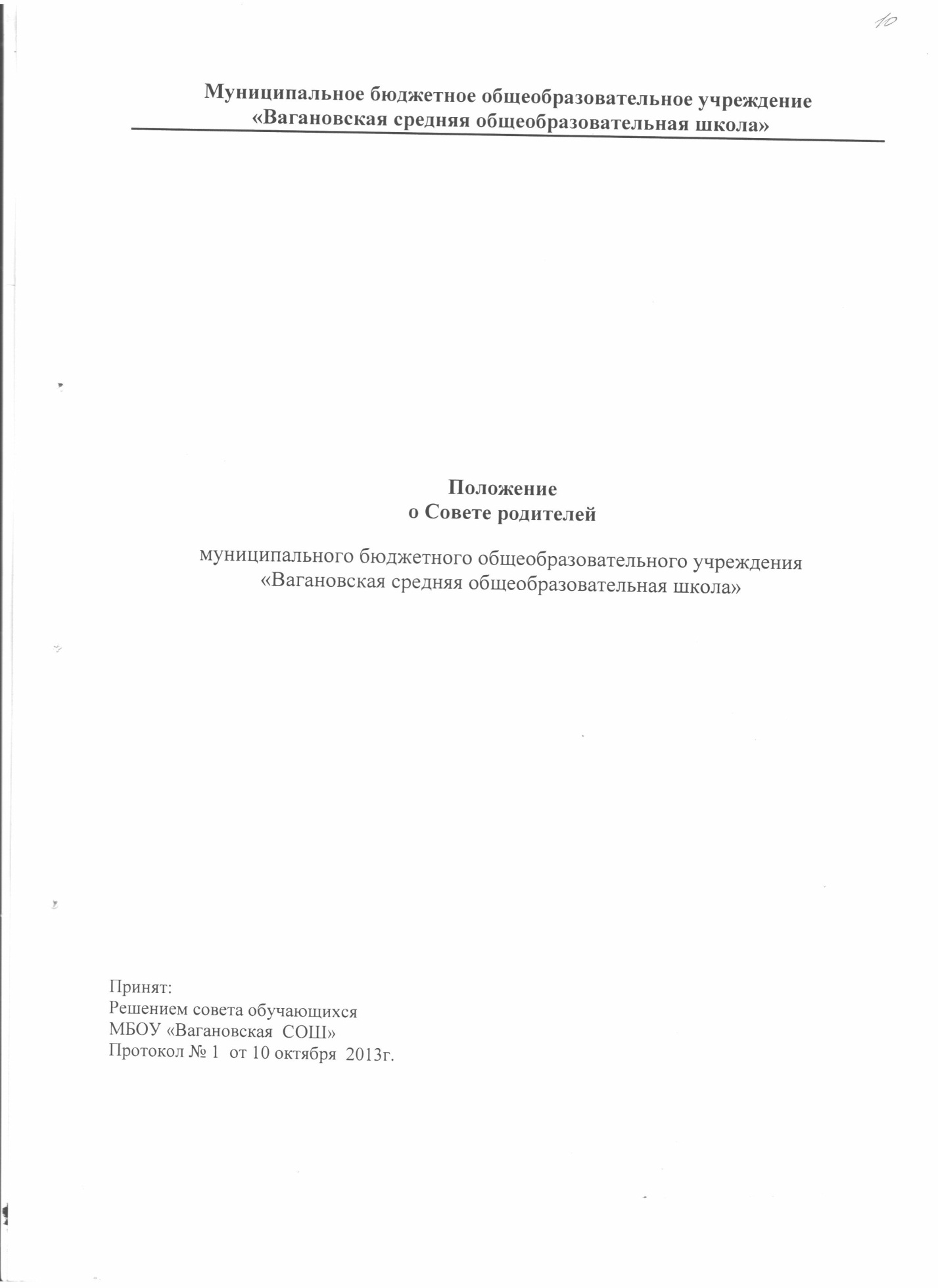 Общие положения «Положение о Совете родителей» (далее – Положение) регламентирует деятельность  Совета родителей в МБОУ «Вагановская средняя общеобразовательная школа» (далее – Учреждение) и устанавливает его компетенцию и пределы полномочий. Настоящее Положение  согласовывается с педагогическим  советом  и вводится в действие приказом директора Учреждения. Совет родителей является органом самоуправления Учреждения  и создаётся в целях развития и укрепления взаимодействия между участниками образовательного процесса: обучающимися, родителями (законными представителями) и педагогическими работниками Учреждения  по различным вопросам обучения и воспитания, организации труда и отдыха детей. Совет родителей создаётся решение Деятельность Совета родителей осуществляется в соответствии с Конвенцией ООН о правах ребёнка, действующим законодательством Российской Федерации в области образования, Типовым положением об общеобразовательном учреждении, Уставом Учреждения  и настоящим Положением.м общего школьного родительского собрания Учреждения  в соответствии Закона «Об образовании в РФ» в редакции от 29.12.2012г. №273-ФЗ.Основные задачи 2.1. Основными задачами Совета родителей являются:Содействие администрации Учреждения:- в совершенствовании условий для осуществления образовательного процесса;- охраны жизни и здоровья обучающихся;- свободного развития личности;- в защите законных прав и интересов обучающихся и их родителей;- в организации и проведении общешкольных мероприятий, вечеров отдыха, дискотек, туристических походов и экскурсий.Организация работы с родителями (законными представителями) обучающихся Учреждения  по разъяснению их прав и обязанностей, значения всестороннего воспитания ребёнка в семье.Функции Функциями Совета родителей являются:Содействие обеспечению оптимальных условий для организации образовательного процесса. Координация деятельности классных родительских комитетов. Проведение разъяснительной и консультативной работы среди родителей (законных представителей) обучающихся об их правах и обязанностях. Содействие в проведении общешкольных мероприятий. Участие в подготовке Учреждения  к новому учебному году. Совместно с администрацией Учреждения  осуществление контроля за качеством питания обучающихся, медицинского обслуживания. Помощь администрации и классным руководителям Учреждения  в организации и проведении общих и классных родительских собраний. Рассмотрение обращений в свой адрес, а также обращений по вопросам, отнесённым настоящим положением к компетенции Совета родителей, по поручению директора Учреждения. Обсуждение локальных нормативных актов Учреждения  по вопросам, входящим в компетенцию Совета родителей.Выдвижение представителей в Управляющий совет от школьного Совета родителей.Участие в организации и создании оптимальных и безопасных условий осуществления образовательного процесса, соблюдения санитарно-гигиенических правил и норм.ПраваВ соответствии с компетенцией, установленной настоящим Положением, Совет родителей имеет право:Вносить предложение администрации, другим органом самоуправления Учреждения  по созданию оптимальных и безопасных условий осуществления образовательного процесса и получать информацию о результатах их рассмотрения.Заслушивать и получать информацию от администрации Учреждения, её органов самоуправления. Принимать участие в обсуждении локальных нормативных актов Учреждения., затрагивающих  права обучающихся  родителей (законных представителей),Давать разъяснения и принимать меры по рассматриваемым обращениям.Оказывать моральное воздействие на родителей, уклоняющихся от воспитания детей в семье.Поощрять родителей (законных представителей) обучающихся за активную работу в Совете родителей, оказание помощи в проведении общешкольных мероприятий.Организовывать постоянные или временные комиссии под руководством Совета родителей  для исполнения своих функций. Совет родителей может выходить с предложениями о рассмотрении отдельных вопросов, относящихся к компетенции Совета родителей, на заседаниях Педагогического совета, Управляющего совета.Обращаться с запросами и предложениями к администрации Учреждения  и органам самоуправления и получать информацию о принятых мерах.Вызывать на заседания  родителей и обучающихся по решению классных родительских комитетов.Выносить общественные порицания родителям, не занимающимся воспитанием детей в семье.Посылать благодарственные письма родителям обучающихся за хорошее воспитание ребенка, за активную помощь в проведении массовых мероприятий и т.п. Обсуждать локальные нормативные акты  Учреждения, затрагивающие  права обучающихся и родителей (законных представителей), Председатель Совета родителей является членом Управляющего совета  и имеет право присутствовать и высказывать свою точку зрения на его заседаниях.  Совет родителей вправе поставить вопрос об отзыве из состава Совета и замене членов Совета, которые не принимают участия в его работе.Решения считаются правомочными, если на заседании присутствовало не менее половины членов Совета родителей.Решения принимаются открытым голосованием простым большинством голосов.Председатель Совета родителей отчитывается о работе совета перед общешкольным родительским собранием и Управляющим советом Учреждения . Делопроизводство.Совет родителей ведет протоколы своих заседаний. Протоколы пишет секретарь, избранный Советом родителей.Каждый протокол подписывается председателем Совета родителей и секретарем.Протоколы хранятся в делах Учреждения  в течение одного года. 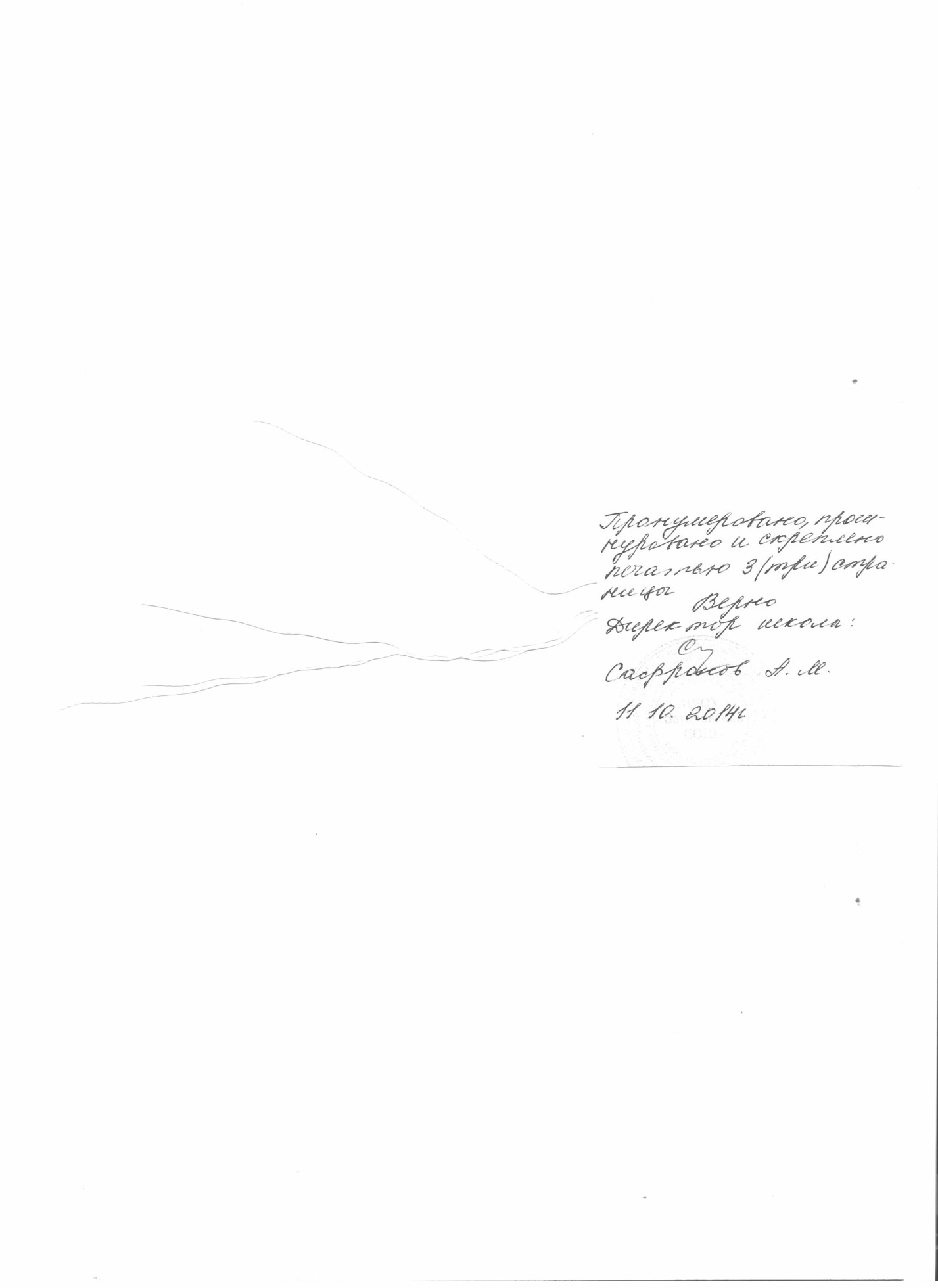 